   n° en cours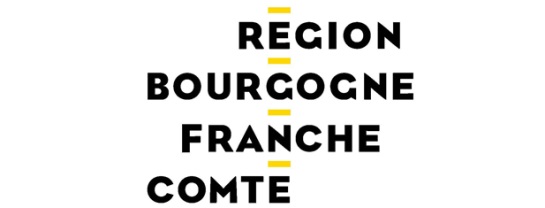 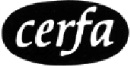 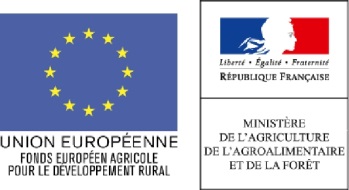 Fiche-action à remplir par action de formation. Il vous faudra donc fournir autant de fiches-actions que votre projet comprend d’actions de formation.CALENDRIER PREVISIONNEL :Date prévisionnelle de début d’action (mois, année) : Date prévisionnelle de fin d’action (mois, année) : Budget prévisionnel :« Aide à la formation professionnelle et à l’acquisition de compétences » Type d’opération 1.1.A du programme de développement rural de Franche-ComtéAnnexe 3 : Fiche actionTransmettez la fiche action complétée à la DRAAF de Bourgogne-Franche-Comté avec votre demande d'aide et conservez un exemplaire.Intitulé de la formation :Diagnostic initial et besoins identifiés en formation :Description détaillée de l’action :type d’action de formation :Action de formation en salle Si oui, Action de formation en e-learning Action de formation incluant des visites/déplacements Action de formation sous forme d’ateliers/travaux pratiques Justification du rattachement à la sous-thématique choisies dans la partie « caractéristiques du projet » du formulaire :Responsables de la formation (formateur de l’action de formation ou coordonnateur du programme de formations le cas échéant) :Niveau de formation et expérience dans le domaine de la formation ET en tant que formateur du formateur ou du coordonnateur :Objectifs visés et résultats attendus :Moyens pedagogiques prévus :(dans le cas de formations en e-learning, bien préciser comment est prévu l’échange effectif avec les stagiaires, comment est conçu le site et comment se fait l’accès au site : inscription préalable ou non, enregistrement des connexions…)moyens de recrutement des stagiaires prévus (modalites d’information de l’action de formation) :Coût unitaire heure stagiaireNombre d’heures stagiairesMontant prévisionnelmoyen prevus pour suivre les stagiaires a l’issue de la formation :Contribution de la formation aux priorités transversales du développement rural (innovation, environnement, atténuation des changements climatiques et adaptation à ces changements) :Modalités d’enregistrement des participants pour compléter les indicateurs de suivi concernant les stagiaires (âge, sexe, profil, filière…) :Modalités d’information des participants concernant le financement FEADER :